Vrijdag                     02-06-2023  Singelpark 5SchoudermantelOdijkVrijdag                     02-06-2023  Singelpark 5SchoudermantelOdijk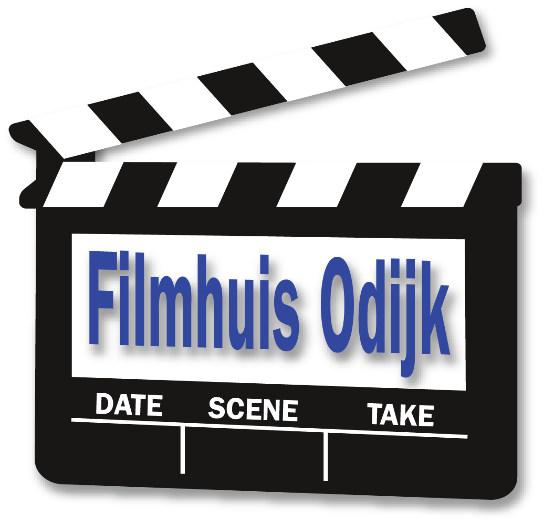 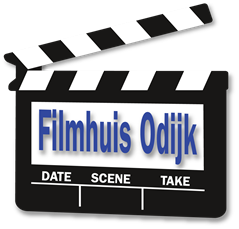 Uit je schulp kruipen 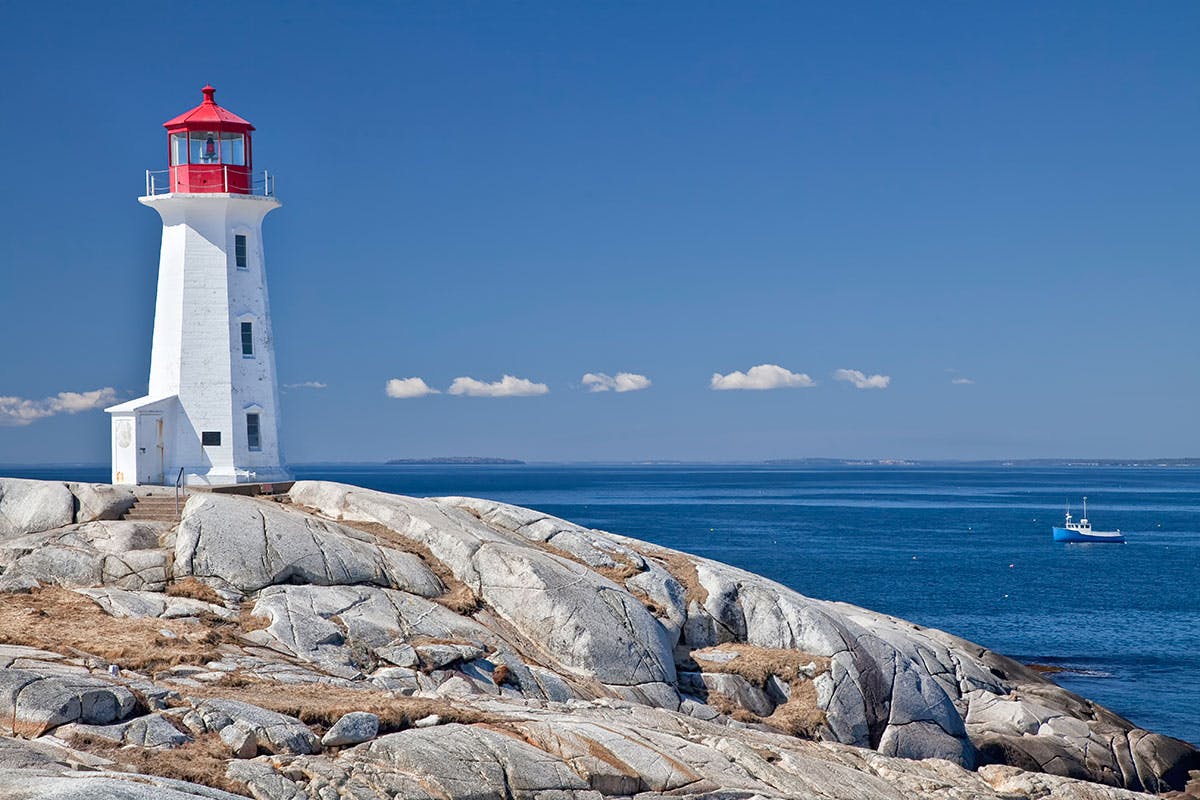 Soms heb je een plek gekregen in de wereld en dan verandert alles door een gebeurtenis en kom je sterker in beeld. Verrassende film over een vrouw van het  Amerikaanse continent.Laatste film voor de zomervakantieKOM KIJKEN van harte WELKOM!!Zaal open 19.30		      AANVANG  20.00 KOM KIJKEN van harte WELKOM!!Zaal open 19.30		      AANVANG  20.00 KOM KIJKEN van harte WELKOM!!Zaal open 19.30		      AANVANG  20.00 Kaarten a 6 euro contant bij: -   Bakkerij Doeleman, Meent Odijk-   Kaashandel van Manen, dorpsstraat  Bunnik -  Bakkerij Doeleman, Herenstraat Werkhoven-   Bakkerij Doeleman, Meent Odijk-   Kaashandel van Manen, dorpsstraat  Bunnik -  Bakkerij Doeleman, Herenstraat WerkhovenMeer informatie via info@filmhuisodijk.nlMeer informatie via info@filmhuisodijk.nlMeer informatie via info@filmhuisodijk.nl